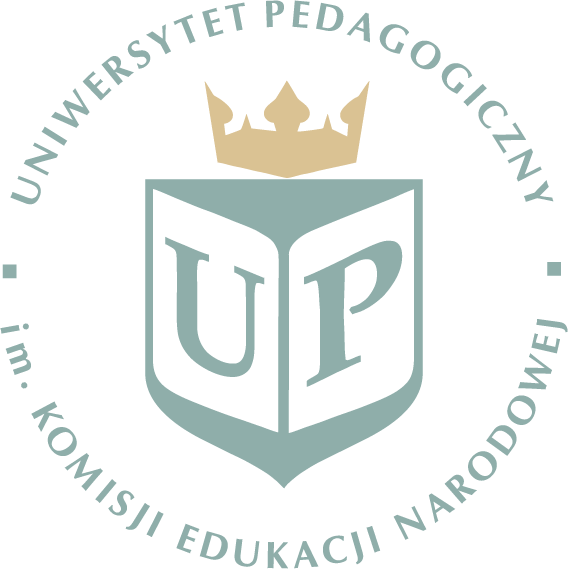 INFORMACJAo przetwarzaniu danych osobowych Uczestników konferencji naukowejSzanowni Państwo,na podstawie art. 13 Rozporządzenia Parlamentu Europejskiego i Rady (UE) 2016/679 z dnia 27 kwietnia 2016 r. z dnia 27 kwietnia 2016 r. w sprawie ochrony osób fizycznych w związku 
z przetwarzaniem danych osobowych i w sprawie swobodnego przepływu takich danych oraz uchylenia dyrektywy 95/46/WE (ogólne rozporządzenie o ochronie danych) (Tekst mający znaczenie dla EOG) Dz. U. UE L.2016.119.1 z dnia 04.05.2016 r. – dalej: „Rozporządzenie” lub „RODO”), informujemy, że:Administratorem Danych Osobowych jest Uniwersytet Pedagogiczny im. Komisji Edukacji Narodowej w Krakowie (adres: ul. Podchorążych 2, 30-084 Kraków, strona internetowa: www.up. krakow.pl). Z Administratorem Danych Osobowych można kontaktować się poprzez adres e-mail: info@up.krakow.pl lub pisemnie na adres korespondencyjny wskazany w zdaniu pierwszym.Osoby, których dane dotyczą mogą skontaktować się z wyznaczonym przez Administratora Inspektorem Ochrony Danych w sprawach dotyczących: przetwarzania danych osobowych, korzystania z praw dotyczących przetwarzania danych osobowych, pisząc na adres elektroniczny iod@up.krakow.pl, lub adres Administratora Danych, wskazany w pkt 1.Z uwagi na formę konferencji, która umożliwia rejestrowanie obrad (w tym wygłaszanych referatów i zabieranych podczas dyskusji głosów) i transmisję on-line dla innych zarejestrowanych Uczestników, zgłoszenie udziału w tym wydarzeniu jest jednoznaczne 
z wyrażeniem, na podstawie art. 6 ust. 1 lit. a) RODO, zgody na przetwarzanie danych osobowych w tym wizerunku. Ponadto Uczestnicy wyrażają odrębną, dobrowolną, pisemną zgodę na rozpowszechnianie wizerunku oraz przetwarzanie danych osobowych poprzez publikację nagrania z konferencji na stronie Instytutu Filologii Polskiej UP oraz Facebooku Instytutu Filologii Polskiej przez okres XXXXXXXXXX.Uczelnia w związku ze swoim przeznaczeniem przetwarza dane osobowe w celu wykonania zadania realizowanego w interesie publicznym lub w ramach sprawowania władzy publicznej powierzonej administratorowi oraz wykonania obowiązków prawnych ciążących na Administratorze Danych wynikających z ustawy z dnia 20 lipca 2018 r. Prawo o szkolnictwie wyższym i nauce (Dz. U. z 2020 r., poz. 85 z poźn. zm.) i aktów wykonawczych oraz przepisów dotyczących archiwizacji na podstawie art. 6 ust. 1 lit. c) 
i e) RODO. Uniwersytet przetwarza dane osobowe także poprzez przechowywanie, zabezpieczanie i udostępnianie zbiorów archiwalnych zgromadzonych w Archiwum Uniwersytetu Pedagogicznego na podstawie art. 6 ust. 1 lit. c) i e) RODO w związku z art. 49 ust. 3 ustawy z dnia 20 lipca 2018 r. Prawo o szkolnictwie wyższym i nauce (Dz.U. 
z 2020 r., poz. 85 z późn. zm.) oraz ustawy z dnia 14 lipca 1983 r. o narodowym zasobie archiwalnym i archiwach (Dz.U. z 2019 r., poz. 553 z późn. zm.). Ponadto podstawą przetwarzania danych osobowych jest art. 6 ust. 1 lit. b) RODO w zakresie przygotowania i realizacji umowy wynikającej ze zgłoszenia udziału w przygotowywanej konferencji.Zebrane dane osobowe mogą być udostępniane podmiotom i organom publicznym uprawnionym do przetwarzania danych osobowych na podstawie przepisów powszechnie obowiązującego prawa oraz podmiotom przetwarzającym dane osobowe na zlecenie administratora w związku z wykonywaniem powierzonego im zadania (np. dostawcom usług IT).Osoba, których dane dotyczą ma prawo, w zależności od podstawy prawnej przetwarzania, skorzystać z uprawnień przysługujących jej na podstawie przepisów prawa, w tym do:dostępu do swoich danych osobowych, czyli uzyskania od Administratora Danych potwierdzenia, czy przetwarzane są jego dane osobowe. Jeżeli dane są przetwarzane, jest on uprawniony do uzyskania dostępu do nich oraz uzyskania następujących informacji: o celach przetwarzania, kategoriach danych osobowych, odbiorcach lub kategoriach odbiorców, którym dane zostały 
lub zostaną ujawnione, o okresie przechowywania danych lub o kryteriach ich ustalania, o prawie do żądania sprostowania, usunięcia lub ograniczenia przetwarzania danych osobowych przysługujących użytkownikowi, 
oraz do wniesienia sprzeciwu wobec takiego przetwarzania (art. 15 RODO);otrzymania kopii danych podlegających przetwarzaniu, przy czym pierwsza kopia jest bezpłatna, a za kolejne kopie administrator może nałożyć opłatę 
w rozsądnej wysokości, wynikającą z kosztów administracyjnych (art. 15 ust. 3 RODO);sprostowania danych osobowych, które są nieprawidłowe, lub uzupełnienia niekompletnych danych (art. 16 RODO);usunięcia danych, jeżeli Administrator Danych nie ma już podstawy prawnej 
do ich przetwarzania lub dane nie są już niezbędne do celów przetwarzania (art.17 RODO);ograniczenia przetwarzania, gdy: osoba, której dane dotyczą kwestionuje prawidłowość danych osobowych – na okres pozwalający administratorowi sprawdzić prawidłowość tych danych; przetwarzanie jest niezgodne z prawem 
a osoba, której dane dotyczą, sprzeciwia się ich usunięciu, żądając ograniczenia  ich wykorzystywania; Administrator nie potrzebuje już tych danych, ale są one potrzebne osobie, której dane dotyczą do ustalenia, dochodzenia lub obrony roszczeń; osoba, której dane dotyczą, wniosła sprzeciw wobec przetwarzania do czasu stwierdzenia, czy prawnie uzasadnione podstawy po stronie Administratora są nadrzędne wobec podstaw sprzeciwu osoby, której dane dotyczą;przenoszenia danych, czyli otrzymania w ustrukturyzowanym, powszechnie używanym formacie nadającym się do odczytu maszynowego danych osobowych ją dotyczących, które dostarczyła Administratorowi, oraz żądania przesłania tych danych innemu administratorowi, jeżeli dane są przetwarzane 
na podstawie zgody osoby, której dane dotyczą, lub umowy z nią zawartej 
oraz jeżeli dane są przetwarzane w sposób zautomatyzowany (art. 20 RODO);wniesienia sprzeciwu wobec przetwarzania jego danych osobowych w prawnie uzasadnionych celach administratora, z przyczyn związanych z jego szczególną sytuacją, w tym wobec profilowania. Wówczas Administrator Danych dokonuje oceny istnienia prawnie uzasadnionych podstaw 
do przetwarzania, nadrzędnych wobec interesów, praw i wolności osób, których dane dotyczą, lub podstaw do ustalenia, dochodzenia lub obrony roszczeń. Jeżeli zgodnie z oceną interesy osoby, której dane dotyczą, będą ważniejsze od interesów administratora, administrator będzie zobowiązany zaprzestać przetwarzania danych w tych celach (art. 21 RODO);złożenia skargi do Prezesa Urzędu Ochrony Danych Osobowych, w przypadku uznania, że przetwarzanie danych osobowych narusza przepisy Rozporządzenia.Podanie danych osobowych podczas procesu rejestracji jest dobrowolne lecz niezbędne 
do realizacji obowiązków ciążących na Administratorze. Zakres żądanych w formularzach i dokumentach danych jest ograniczony do niezbędnego minimum. Pobrane dane oraz utrwalony wizerunek Uczestnika nie będą wykorzystywane w innych celach niż realizacja zadań ustawowych Uniwersytetu oraz umowy. W przypadku wyrażenia zgody 
na rozpowszechnianie wizerunku poprzez publikację nagrania na Facebooku Instytutu Filologii Polskiej – w związku z transferem danych do serwisu Facebook INC, 1 Hacker Way, Menlo Park, California 94025, USA  (publikacja wizerunku na Facebooku/Instagramie), informuję, że spółka przystąpiła do programu Tarcza Prywatności UE-USA i uzyskała niezbędny certyfikat zgodności z RODO: Facebook Inc: https://www.privacyshield.gov/participant?id=a2zt0000000GnywAAC.Zezwolenie na wykorzystanie i rozpowszechnianie wizerunku………………………………				(imię i nazwisko)……………………………....(adres e-mail/nr tel.)(jednostka/instytucja)	Na podstawie art. 81 ust. 1 ustawy z dnia 4 kwietnia 1994 r. o prawie autorskim 
i prawach pokrewnych (Dz. U. z 2019 r., poz. 1231 ze zm.), po uprzednim zapoznaniu się 
z załączoną Informacją o przetwarzaniu danych osobowych, zezwalam na: nieodpłatne utrwalanie i rozpowszechnianie mojego wizerunku zapisanego w formie nagrania podczas 			   (nazwa i data organizowanego wydarzenia) oraz przetwarzanie moich danych osobowych tj. imię i nazwisko, tytuł/stopień naukowy, nazwę reprezentowanej instytucji przez Uniwersytet Pedagogiczny im. Komisji Edukacji Narodowej w Krakowie poprzez zamieszczenie nagrania na stronie internetowej: www.up.krakow.pl 
oraz na Facebooku Instytutu Filologii Polskiej.(data i czytelny podpis osoby składającej oświadczenie)   